様式　＜学会－05j＞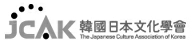 論文投稿申請書20 年  月  日韓国日本文化学会  御中論文題目英文題目姓    名漢字漢字英字英字所    屬職位職位専攻　/ご希望の査定分野　　　　　　　　　　　　　　/　　　　　　　　　　　　　　　/　　　　　　　　　　　　　　　/　　　　　　　　　　　　　　　/　　　　　　　　　　　　　　　/　　　　　　　　　　　　　　　/　　　　　　　　　　　　　　　/　　　　　　　　　　　　　　　/　　　　　　　　　　　　　　　/　　　　　　　　　　　　　　　/　連 絡 先住所 郵便番号(   -    ) 郵便番号(   -    ) 郵便番号(   -    ) 郵便番号(   -    ) 郵便番号(   -    ) 郵便番号(   -    ) 郵便番号(   -    ) 郵便番号(   -    ) 郵便番号(   -    )連 絡 先電話携帶電話携帶電話連 絡 先E-mailE-mailE-mail校正本 発送先 郵便番号(    -    ) 郵便番号(    -    ) 郵便番号(    -    ) 郵便番号(    -    ) 郵便番号(    -    ) 郵便番号(    -    ) 郵便番号(    -    ) 郵便番号(    -    ) 郵便番号(    -    ) 郵便番号(    -    )口頭発表日 20 .    .     . 20 .    .     . 20 .    .     . 20 .    .     . 20 .    .     . 20 .    .     . 20 .    .     . 20 .    .     . 20 .    .     . 20 .    .     .発 表 場所論文投稿日 20 .    .     . 20 .    .     . 20 .    .     . 20 .    .     . 20 .    .     . 20 .    .     . 20 .    .     . 20 .    .     . 20 .    .     . 20 .    .     .審査料入金日 20 .    .     . 20 .    .     . 20 .    .     . 20 .    .     . 20 .    .     .入金者名入金者名入金者名